गणित विभागDEPARTMENT OF MATHEMATICS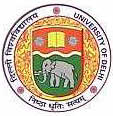 दिल्लीविश्वविद्यालय, दिल्ली-110007UNIVERSITY OF DELHI,DELHI – 110007ई-मेल :head@maths.du.ac.in		               	                                  दूरभाष - 27666658Proforma to be filled by TEACHER-IN-CHARGE for the appointment of paper setters and examiners for the University examinations April/May -2019							Name of the College:................................................................... List of Courses of B.sc. (H) Mathematics         List of  B.Sc.(POG) Mathematical sciences courses /Physical sciences courses/applied physical sciencesList of  B.A.(Prog) coursesList of other courses*Mobile Number and E-mail id is mandatory for all.Name of Teacher-in-Charge:..............................................................................Mobile: Email:CoursePaperPaperName of the TeacherMobile No.*Email- id*Permanent/ Temporary/ Ad-hocC.B.C.S.B.Sc.(H) Math-I(Sem-II)C-3: Real AnalysisC-3: Real AnalysisC.B.C.S.B.Sc.(H) Math-I(Sem-II)C-4: Differential EquationsC-4: Differential EquationsC.B.C.S.B.Sc.(H) Math-II(Sem-IV)C-8: Partial   Differential Equations C-8: Partial   Differential Equations C.B.C.S.B.Sc.(H) Math-II(Sem-IV)C-9: riemann integration and series of functionsC-9: riemann integration and series of functionsC.B.C.S.B.Sc.(H) Math-II(Sem-IV)C-10:Ring theory and linear algebra-IC-10:Ring theory and linear algebra-IC.B.C.S.B.Sc.(H) Math-II(Sem-IV)SEC-2:            COMPUTER ALGEBRA SYSTEMS AND RELATED SOFTWARESSEC-2:            COMPUTER ALGEBRA SYSTEMS AND RELATED SOFTWARESC.B.C.S.B.Sc.(H) Math-II(Sem-VI)C13-Complex AnalysisC13-Complex AnalysisC.B.C.S.B.Sc.(H) Math-II(Sem-VI)C14-Ring Theory and Linear Algebra-IIC14-Ring Theory and Linear Algebra-IIC.B.C.S.B.Sc.(H) Math-II(Sem-VI)DSE-3: Probability Theory & StatisticsC.B.C.S.B.Sc.(H) Math-II(Sem-VI)DSE-3: MechanicsC.B.C.S.B.Sc.(H) Math-II(Sem-VI)DSE-3: Bio-MathematicsC.B.C.S.B.Sc.(H) Math-II(Sem-VI)DSE-4: Number TheoryC.B.C.S.B.Sc.(H) Math-II(Sem-VI)DSE-4: Linear Programming and Theory of GamesC.B.C.S.B.Sc.(H) Math-II(Sem-VI)DSE-4: Applications of AlgebraAny other courseCoursePaperName of the TeacherMobile No.*Email- id*Permanent/ Temporary/ Ad-hocC.B.C.S.(Sem- II)   Calculus and GeometryC.B.C.S.(Sem- IV)  REAL ANALYSISC.B.C.S.(Sem- VI)  DSE-2(i): Numerical MethodsC.B.C.S.(Sem- VI)  DSE-2(ii): Probability and StatisticsCoursePaperName of the TeacherMobile No.*Email- id*Permanent/ Temporary/ Ad-hocC.B.C.S.(Sem-II)  ALGEBRAC.B.C.S.(Sem-IV)  ANALYSISC.B.C.S.            (Sem- VI) DSE-2(i): Numerical AnalysisC.B.C.S.            (Sem- VI) DSE-2(ii): StatisticsCoursePaperPaperName of the TeacherMobile No.*Email- id*Permanent/ Temporary/ Ad-hocC.B.C.S.                   (Genric Elective)    (Sem-II)GE-2 LINEAR ALGEBRAC.B.C.S.                   (Genric Elective)    (Sem-II)GE-2 Discrete MathematicsC.B.C.S.                    (Genric Elective)   (Sem-IV)GE-4NUMERICAL METHODSC.B.C.S.                    (Genric Elective)   (Sem-IV)GE-4ELEMENTS OF ANALYSISC.B.C.S.                    (Genric Elective)       For B.A./B.Sc./B.Com Programme             (Sem-VI)GE-2: General Mathematics-2GE-2: General Mathematics-2C.B.C.S.                   (Other Than B.Sc(H)-Mathematics)               (Sem-IV)SEC-2:             COMPUTER ALGEBRA SYSTEMS SEC-2:             COMPUTER ALGEBRA SYSTEMS C.B.C.S.                   (Other Than B.Sc(H)-Mathematics)               (Sem-IV)SEC-4: Trnasportation and Network Flow Problems SEC-4: Trnasportation and Network Flow Problems C.B.C.S.          Analytical chemistry (Sem-II)  Calculus and MatricesCalculus and MatricesC.B.C.S.         Analytical chemistry (SEM-IV)DSE: Calculus and GeometryDSE: Calculus and GeometryC.B.C.S.         Analytical chemistry (SEM-IV)DSE: Differential EquationsDSE: Differential EquationsAny other course